CARTA COMPROMISO DE SERVICIO SOCIAL PERIODO MARZO-AGOSTO 2021CARTA COMPROMISO EL ALUMNO TRANSCRIBIRA CON SU PUÑO Y LETRA LA SIGUIENTE CARTA COMPROMISO. LLENANDO LOS ESPACIOS.Villahermosa Tabasco, a 	de 	de _2021__.Quien	suscribe	C. 		ConNúm. de matrícula  		de la Licenciatura 			_____________Me permito manifestar mi más fiel compromiso para realizar el Servicio Social dentro del límite de tiempo pactado del 01 de marzo de 2021 al 31 de agosto de 2021.En El programa____________________________________________________________ en la Institución Receptora: _______________________________________________________________________________.Así como de entregar la documentación correspondiente que avale mi inscripción, en cumplimiento y término del mismo, en los periodos de fechas establecidos por el Instituto Universitario de Yucatán, avalados por la Dirección de vinculación de la Secretaría de Educación del Estado, los cuales son los siguientes:Envío de la Solicitud y Carta Compromiso para iniciar el servicio social, Recepción de la Carta de presentación y entrega de la Carta de Aceptación escaneada, a través del correo alejandra_escalante@iupsureste.com,  (Documentos necesarios para la correcta inscripción al S.S.) (Del 25 de Enero al 14 de Febrero del 2021).Entrega física de Carta Compromiso Original, Carta de Aceptación Original, Informe Inicial Original, Factura del Pago de la Constancia de Avance Curricular y seis fotografías formales, las cuales se le solicitan al momento del envió de la Carta de Presentación. (Del 18 al 28 de Febrero del 2021; entregar en físico original y copia para acuse de recibo).Enviar escaneado los 10 días posteriores a cada termino del mes, reporte mensual firmado y sellado por la institución receptora, en formato PDF al correo alejandra_escalante@iupsureste.com la primer semana de cada mes.Entrega física de Informe Final y Carta de Terminación, en caso de cambio de Directivo o Cambio de Sello Agregar Oficio de Notificación emitido por la Institución, todo con Firma y Sello en Original (Del 01 al 17 de septiembre 2021; entregar en físico original y copia para acuse de recibo).ACEPTO Y ASUMO LA RESPONSABILIDAD DE QUE EN CASO DE NO ENTREGAR EN LA DIRECCIÓN DE CONTROL ESCOLAR, ÁREA DE SERVICIO SOCIAL,  DEL INSTITUTO UNIVERSITARIO DE YUCATÁN , CUALQUIERA DE LOS DOCUMENTOS ANTES MENCIONADOS EN LOS TIEMPOS ESTABLECIDOS, SE PROCEDERÁ A LA CANCELACIÓN DE MI SERVICIO SOCIAL, DEBIENDO INICIAR NUEVAMENTE EN EL PERIODO PRÓXIMO SIGUIENTE.NOTA 1: LA AUSENCIA DE DOS O MAS REPORTES MENSUALES ES MOTIVO DE BAJA Y/O CANCELACIÓN.NOTA 2: ESTE DOCUMENTO DEBERÁ ENTREGARSE EN ORIGINAL Y COPIA.ATENTAMENTE:  	                                                                               (Nombre y firma del prestador)C.c.p. ArchivoFORMATO DE SOLICITUD DE SERVICIO SOCIALFORMATO DE SOLICITUD DE SERVICIO SOCIALFORMATO DE SOLICITUD DE SERVICIO SOCIALDEL ALUMNODEL ALUMNODEL ALUMNONOMBRE COMPLETO  Y MATRICULADIRECCIÓN ACTUAL (CALLE, NUMERO, MUNICIPIO Y ESTADO)CÓDIGO POSTAL TELÉFONO ACTUAL (DE CASA O CELULAR)CORREO ELECTRÓNICO ACTUALLICENCIATURACUATRIMESTRE Y AVANCE CURRICULARCURPVALIDACIÓN DE DOCUMENTACIÓN COMPLETA EN CONTROL ESCOLARVALIDACIÓN DE DOCUMENTACIÓN COMPLETA EN CONTROL ESCOLARVALIDACIÓN DE NO ADEUDOS EN CAJAINSTITUCIÓN EN DONDE SE REALIZARA EL SERVICIO SOCIALINSTITUCIÓN EN DONDE SE REALIZARA EL SERVICIO SOCIALINSTITUCIÓN EN DONDE SE REALIZARA EL SERVICIO SOCIALGRADO ACADÉMICO (LIC./MTRO./DR.) Y NOMBRE DEL RESPONSABLECARGO DEL RESPONSABLENOMBRE DE LA INSTITUCION DIRECCIÓN ACTUAL (CALLE, NUMERO, MUNICIPIO Y ESTADO)CÓDIGO POSTAL TELEFONO ACTUAL (LOCAL)PERIODO DE SERVICIO SOCIAL DIA / MES / AÑO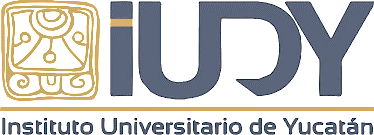 ÁREA DE ASIGNACIÓN_____________________________________NOMBRE Y FIRMADEL ALUMNO_____________________________________NOMBRE Y FIRMADEL ALUMNO_____________________________________NOMBRE Y FIRMADEL ALUMNO